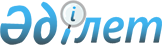 Осакаров аудандық мәслихатының 2009 жылғы 23 желтоқсандағы жиырма бесінші сессиясының "2010-2012 жылдарға арналған аудандық бюджет туралы" N 203 шешіміне өзгерістер енгізу туралы
					
			Күшін жойған
			
			
		
					Қарағанды облысы Осакаров аудандық мәслихатының 2010 жылғы 27 тамыздағы N 264 шешімі. Қарағанды облысы Осакаров ауданының Әділет басқармасында 2010 жылғы 10 қыркүйекте N 8-15-128 тіркелді. Мерзімінің өтуіне байланысты қолданылуы тоқтатылды (Қарағанды облысы Осакаров аудандық мәслихаты аппаратының 2011 жылғы 20 сәуірдегі N 2-35/86 хатымен)      Ескерту. Мерзімінің өтуіне байланысты қолданылуы тоқтатылды (Қарағанды облысы Осакаров аудандық мәслихаты аппаратының 2011.04.20 N 2-35/86 хатымен).

      Қазақстан Республикасының 2008 жылғы 4 желтоқсандағы Бюджет кодексіне, Қазақстан Республикасының 2001 жылғы 23 қаңтардағы "Қазақстан Республикасындағы жергілікті мемлекеттік басқару және өзін-өзі басқару туралы" Заңына сәйкес, аудандық мәслихат ШЕШІМ ЕТТІ:



      1. Осакаров аудандық мәслихатының 2009 жылғы 23 желтоқсандағы жиырма бесінші сессиясының "2010-2012 жылдарға арналған аудандық бюджет туралы" N 203 шешіміне (нормативтік құқықтық актілердің мемлекеттік тіркеу Тізілімінде N 8-15-115 болып тіркелген, "Сельский труженик" газетінің 2009 жылғы 30 желтоқсандағы N 52 (7172) санында жарияланған), "Осакаров аудандық мәслихатының 2009 жылғы 23 желтоқсандағы жиырма бесінші сессиясының "2010-2012 жылдарға арналған аудандық бюджет туралы" N 203 шешіміне өзгерістер енгізу туралы" Осакаров аудандық мәслихатының жиырма тоғызыншы сессиясында 2010 жылғы 25 наурыздағы N 228 шешімімен өзгерістер енгізілді (нормативтік құқықтық актілердің мемлекеттік тіркеу Тізілімінде N 8-15-121 болып тіркелген, "Сельский труженик" газетінің 2010 жылғы 3 сәуірдегі N 13 (7185) санында жарияланған), "Осакаров аудандық мәслихатының 2009 жылғы 23 желтоқсандағы жиырма бесінші сессиясының "2010-2012 жылдарға арналған аудандық бюджет туралы" N 203 шешіміне өзгерістер енгізу туралы" Осакаров аудандық мәслихатының жиырма тоғызыншы сессиясында 2010 жылғы 15 сәурдегі N 239 шешімімен өзгерістер енгізілді (нормативтік құқықтық актілердің мемлекеттік тіркеу Тізілімінде N 8-15-122 болып тіркелген, "Сельский труженик" газетінің 2010 жылғы 15 мамырдағы N 19 (7191) санында жарияланған), "Осакаров аудандық мәслихатының 2009 жылғы 23 желтоқсандағы жиырма бесінші сессиясының "2010-2012 жылдарға арналған аудандық бюджет туралы" N 203 шешіміне өзгерістер енгізу туралы" Осакаров аудандық мәслихатының отыз екінші сессиясында 2010 жылғы 11 маусымдағы N 249 шешімімен өзгерістер енгізілді (нормативтік құқықтық актілердің мемлекеттік тіркеу Тізілімінде N 8-15-125 болып тіркелген, "Сельский труженик" газетінің 2010 жылғы 3 шілдедегі N 26 (7198) санында жарияланған) келесі өзгерістер енгізілсін:



      1) 8 тармақтағы:

      "8 880" сандары "5 061" сандарына ауыстырылсын.



      2. Көрсетілген шешімнің 1, 6 қосымшалар осы шешімнің 1, 2 қосымшасына сәйкес жаңа редакцияда мазмұндалсын.



      3. Осы шешім 2010 жылдың 1 қаңтарынан бастап қолданысқа енеді.      Сессия төрағасы                            В. Тимофеев      Хатшы                                      К. Саккулаков

Осакаров аудандық мәслихатының

2010 жылғы 27 тамыздағы

35 сессиясының N 264 шешіміне

1 қосымшаОсакаров аудандық мәслихатының

2009 жылғы 23 желтоқсандағы

25 сессиясының N 203 шешіміне

1 қосымша

2010 жылға арналған Осакаров аудандық бюджеті

Осакаров аудандық мәслихаттың

2010 жылғы 27 тамыздағы

35 сессиясының N 264 шешіміне

2 қосымшаОсакаров аудандық мәслихаттың

2009 жылғы 23 желтоқсандағы

25 сессиясының N 203 шешіміне

6 қосымша
					© 2012. Қазақстан Республикасы Әділет министрлігінің «Қазақстан Республикасының Заңнама және құқықтық ақпарат институты» ШЖҚ РМК
				СанатыСанатыСанатыСанатыСомасы (мың теңге)СыныбыСыныбыСыныбыСомасы (мың теңге)Ішкі сыныбыІшкі сыныбыСомасы (мың теңге)АтауларыСомасы (мың теңге)12345I. КІРІСТЕР22351361Салықтық түсімдер45068101Табыс салығы979252Жеке табыс салығы9792503Әлеуметтік салық1442521Әлеуметтік салық14425204Меншікке салынатын салықтар1919491Мүлікке салынатын салықтар1563493Жер салығы47504Көлік құралдарына салынатын салық238505Бірыңғай жер салығы700005Тауарларға, жұмыстарға және қызметтерге салынатын ішкі салықтар138412Акциздер18003Табиғи және басқа да ресурстарды пайдаланғаны үшін түсетін түсімдер92004Кәсіпкерлік және кәсіби қызметті жүргізгені үшін алынатын алымдар284107Басқа да салықтар441Басқа да салықтар4408Заңдық мәнді іс-әрекеттерді жасағаны және (немесе) оған уәкілеттігі бар мемлекеттік органдар немесе лауазымды адамдар құжаттар бергені үшін алынатын міндетті төлемдер26701Мемлекеттік баж26702Салықтық емес түсімдер190001Мемлекеттік меншіктен түсетін кірістер12005Мемлекет меншігіндегі мүлікті жалға беруден түсетін кірістер120006Басқа да салықтық емес түсімдер7001Басқа да салықтық емес түсімдер7003Негізгі капиталды сатудан түсетін түсімдер400003Жерді және материалдық емес активтерді сату40001Жерді сату40004Трансферттердің түсімдері177855502Мемлекеттік басқарудың жоғары тұрған органдарынан түсетін трансферттер17785552Облыстық бюджеттен түсетін трансферттер1778555Функционалдық топФункционалдық топФункционалдық топФункционалдық топФункционалдық топСома (мың теңге)Кіші функцияКіші функцияКіші функцияКіші функцияСома (мың теңге)Бюджеттік бағдарламалардың әкімшісіБюджеттік бағдарламалардың әкімшісіБюджеттік бағдарламалардың әкімшісіСома (мың теңге)БағдарламаБағдарламаСома (мың теңге)АтауыСома (мың теңге)II. Шығыстар230321301Жалпы сипаттағы мемлекеттік қызметтер2050071Мемлекеттік басқарудың жалпы функцияларын орындайтын өкілді, атқарушы және басқа органдар183508112Аудан (облыстық маңызы бар қала) мәслихатының аппараты11412001Аудан (облыстық маңызы бар қала) мәслихатының қызметін қамтамасыз ету жөніндегі қызметтер11412122Аудан (облыстық маңызы бар қала) әкімінің аппараты31150001Аудан (облыстық маңызы бар қала) әкімінің қызметін қамтамасыз ету жөніндегі қызметтер31150123Қаладағы аудан, аудандық маңызы бар қала, кент, ауыл (село), ауылдық (селолық) округ әкімінің аппараты140946001Қаладағы аудан, аудандық маңызы бар қаланың, кент, ауыл (село), ауылдық (селолық) округ әкімінің қызметін қамтамасыз ету жөніндегі қызметтер1409462Қаржылық қызмет12152452Ауданның (облыстық маңызы бар қаланың) қаржы бөлімі12152001Аудандық бюджетті орындау және коммуналдық меншікті (облыстық маңызы бар қала) саласындағы мемлекеттік саясатты іске асыру жөніндегі қызметтер11129011Коммуналдық меншікке түскен мүлікті есепке алу, сақтау, бағалау және сату10235Жоспарлау және статистикалық қызмет9347453Ауданның (облыстық маңызы бар қаланың) экономика және бюджеттік жоспарлау бөлімі9347001Экономикалық саясатты, мемлекеттік жоспарлау жүйесін қалыптастыру және дамыту және ауданды (облыстық маңызы бар қаланы) басқару саласындағы мемлекеттік саясатты іске асыру жөніндегі қызметтер934702Қорғаныс65101Әскери мұқтаждар1464122Аудан (облыстық маңызы бар қала) әкімінің аппараты1464005Жалпыға бірдей әскери міндетті атқару шеңберіндегі іс-шаралар14642Төтенше жағдайлар жөніндегі жұмыстарды ұйымдастыру5046122Аудан (облыстық маңызы бар қала) әкімінің аппараты5046006Аудан (облыстық маңызы бар қала) ауқымындағы төтенше жағдайлардың алдын алу және оларды жою4546007Аудандық (қалалық) ауқымдағы дала өрттерінің, сондай-ақ мемлекеттік өртке қарсы қызмет органдары құрылмаған елді мекендерде өрттердің алдын алу және оларды сөндіру жөніндегі іс-шаралар50003Қоғамдық тәртіп, қауіпсіздік құқықтық, сот, қылмыстық-атқару қызметі01Құқық қорғау қызметі0458Ауданның (облыстық маңызы бар қаланың) тұрғын үй-коммуналдық шаруашылығы, жолаушылар көлігі және автомобиль жолдары бөлімі0021Елді мекендерде жол жүрісі қауіпсіздігін қамтамасыз ету004Білім беру13661991Мектепке дейінгі тәрбие және оқыту58501471Ауданның (облыстық маңызы бар қаланың) білім, дене шынықтыру және спорт бөлімі58501003Мектепке дейінгі тәрбие ұйымдарының қызметін қамтамасыз ету585012Бастауыш, негізгі орта және жалпы орта білім беру1219582471Ауданның (облыстық маңызы бар қаланың) білім, дене шынықтыру және спорт бөлімі1219582004Жалпы білім беру1184006005Балалар мен жеткіншектерге қосымша білім беру355769Білім беру саласындағы өзге де қызметтер88116471Ауданның (облыстық маңызы бар қаланың) білім, дене шынықтыру және спорт бөлімі88116008Ауданның (облыстық маңызы бар қаланың) мемлекеттік білім беру мекемелерінде білім беру жүйесін ақпараттандыру2727009Ауданның (облыстық маңызы бар қаланың) мемлекеттік білім беру мекемелер үшін оқулықтар мен оқу-әдістемелік кешендерді сатып алу және жеткізу15111016Өңірлік жұмыспен қамту және кадрларды қайта даярлау стратегиясын іске асыру шеңберінде білім беру объектілерін күрделі, ағымды жөндеу7027806Әлеуметтік көмек және әлеуметтік қамсыздандыру1198252Әлеуметтік көмек106422451Ауданның (облыстық маңызы бар қаланың) жұмыспен қамту және әлеуметтік бағдарламалар бөлімі106422002Еңбекпен қамту бағдарламасы29515003Қайтыс болған Совет Одағының батырларын, "Халық қаһармандарын", Социалистік Еңбек ерлерін, Даңқ Орденінің үш дәрежесімен және "Отан" орденімен марапатталған соғыс ардагерлері мен мүгедектерін жерлеу рәсімдері бойынша қызмет көрсету48004Ауылдық жерлерде тұратын денсаулық сақтау, білім беру, әлеуметтік қамтамасыз ету, мәдениет және спорт мамандарына отын сатып алуға Қазақстан Республикасының заңнамасына сәйкес әлеуметтік көмек көрсету4977005Мемлекеттік атаулы әлеуметтік көмек11459006Тұрғын үй көмегі5678007Жергілікті өкілетті органдардың шешімі бойынша мұқтаж азаматтардың жекелеген топтарына әлеуметтік көмек8008010Үйден тәрбиеленіп оқытылатын мүгедек балаларды материалдық қамтамасыз ету478014Мұқтаж азаматтарға үйде әлеуметтік көмек көрсету1275201618 жасқа дейінгі балаларға мемлекеттік жәрдемақылар17143017Мүгедектерді оңалту жеке бағдарламасына сәйкес, мұқтаж мүгедектерді міндетті гигиеналық құралдарымен қамтамасыз етуге, және ымдау тілі мамандарының, жеке көмекшілердің қызмет көрсетуі854819Ұлы Отан соғысындағы Жеңістің 65 жылдығына орай Ұлы Отан соғысының қатысушылары мен мүгедектеріне Тәуелсіз Мемлекеттер Достастығы елдері бойынша, Қазақстан Республикасының аумағы бойынша жол жүруін, сондай-ақ оларға және олармен бірге жүретін адамдарға Мәскеу, Астана қалаларында мерекелік іс-шараларға қатысуы үшін тамақтануына, тұруына, жол жүруіне арналған шығыстарын төлеуді қамтамасыз ету53620Ұлы Отан соғысындағы Жеңістің 65 жылдығына орай Ұлы Отан соғысының қатысушылары мен мүгедектеріне, сондай-ақ оларға теңестірілген, оның ішінде майдандағы армия құрамына кірмеген, 1941 жылғы 22 маусымнан бастап 1945 жылғы 3 қыркүйек аралығындағы кезеңде әскери бөлімшелерде, мекемелерде, әскери-оқу орындарында әскери қызметтен өткен, запасқа босатылған (отставка), "1941-1945 жж. Ұлы Отан соғысында Германияны жеңгені үшін" медалімен немесе "Жапонияны жеңгені үшін" медалімен марапатталған әскери қызметшілерге, Ұлы Отан соғысы жылдарында тылда кемінде алты ай жұмыс істеген (қызметте болған) адамдарға біржолғы материалдық көмек төлеу72809Әлеуметтік көмек және әлеуметтік қамтамасыз ету салаларындағы өзге де қызметтер13403451Ауданның (облыстық маңызы бар қаланың) жұмыспен қамту және әлеуметтік бағдарламалар бөлімі13403001Жергілікті деңгейде халық үшін әлеуметтік бағдарламаларды жұмыспен қамтуды қамтамасыз етуді іске асыру саласындағы мемлекеттік саясатты іске асыру жөніндегі қызметтер12234011Жәрдемақыларды және басқа да әлеуметтік төлемдерді есептеу, төлеу мен жеткізу бойынша қызметтерге ақы төлеу116907Тұрғын үй-коммуналдық шаруашылық891291Тұрғын үй шаруашылығы61000472Ауданның (облыстық маңызы бар қаланың) құрылыс, сәулет және қала құрылысы бөлімі61000003Мемлекеттік коммуналдық тұрғын үй қорының тұрғын үй құрылысы және (немесе) сатып алу22000004Инженерлік коммуникациялық инфрақұрылымды дамыту және жайластыру390002Коммуналдық шаруашылық2455123Қаладағы аудан, аудандық маңызы бар қала, кент, ауыл (село), ауылдық (селолық) округ әкімінің аппараты2455014Елді мекендерді сумен жабдықтауды ұйымдастыру24553Елді-мекендерді көркейту25674123Қаладағы аудан, аудандық маңызы бар қала, кент, ауыл (село), ауылдық (селолық) округ әкімінің аппараты25274008Елді мекендерде көшелерді жарықтандыру4827009Елді мекендердің санитариясын қамтамасыз ету1470010Жерлеу орындарын күтіп-ұстау және туысы жоқ адамдарды жерлеу59011Елді мекендерді абаттандыру мен көгалдандыру18918472Ауданның (облыстық маңызы бар қаланың) құрылыс, сәулет және қала құрылысы бөлімі400007Қаланы және елді мекендерді көркейтуді дамыту40008Мәдениет, спорт, туризм және ақпараттық кеңістік1591411Мәдениет саласындағы қызмет59020455Ауданның (облыстық маңызы бар қаланың) мәдениет және тілдерді дамыту бөлімі57220003Мәдени-демалыс жұмысын қолдау57220472Ауданның (облыстық маңызы бар қаланың) құрылыс, сәулет және қала құрылысы бөлімі1800011Мәдениет объектілерін дамыту18002Спорт4062471Ауданның (облыстық маңызы бар қаланың) білім, дене шынықтыру және спорт бөлімі1462014Аудандық (облыстық маңызы бар қалалық) деңгейде спорттық жарыстар өткізу511015Әртүрлі спорт түрлері бойынша аудан (облыстық маңызы бар қала) құрама командаларының мүшелерін дайындау және олардың облыстық спорт жарыстарына қатысуы951472Ауданның (облыстық маңызы бар қаланың) құрылыс, сәулет және қала құрылысы бөлімі2600008Спорт объектілерін дамыту26003Ақпараттық кеңістік33140455Ауданның (облыстық маңызы бар қаланың) мәдениет және тілдерді дамыту бөлімі26875006Аудандық (қалалық) кітапханалардың жұмыс істеуі26875456Ауданның (облыстық маңызы бар қаланың) ішкі саясат бөлімі6265002Газеттер мен журналдар арқылы мемлекеттік ақпараттық саясат жүргізу жөніндегі қызметтер5785005Телерадио хабарларын тарату арқылы мемлекеттік ақпараттық саясатты жүргізу жөніндегі қызметтер4809Мәдениет, спорт, туризм және ақпараттық кеңістікті ұйымдастыру жөніндегі өзге де қызметтер62919455Ауданның (облыстық маңызы бар қаланың) мәдениет және тілдерді дамыту бөлімі58482001Жергілікті деңгейде тілдерді және мәдениетті дамыту саласындағы мемлекеттік саясатты іске асыру жөніндегі қызметтер3482004Өңірлік жұмыспен қамту және кадрларды қайта даярлау стратегиясын іске асыру шеңберінде мәдениет объектілерін күрделі, ағымды жөндеу55000456Ауданның (облыстық маңызы бар қаланың) ішкі саясат бөлімі4437001Жергілікті деңгейде ақпарат, мемлекеттілікті нығайту және азаматтардың әлеуметтік сенімділігін қалыптастыру саласында мемлекеттік саясатты іске асыру жөніндегі қызметтер443710Ауыл, су, орман, балық шаруашылығы, ерекше қорғалатын табиғи аумақтар, қоршаған ортаны және жануарлар дүниесін қорғау, жер қатынастары2429361Ауыл шаруашылығы18434453Ауданның (облыстық маңызы бар қаланың) экономика және бюджеттік жоспарлау бөлімі4340099Республикалық бюджеттен берілетін нысаналы трансферттер есебiнен ауылдық елді мекендер саласының мамандарын әлеуметтік қолдау шараларын іске асыру4340474Ауданның (облыстық маңызы бар қаланың) ауыл шаруашылығы және ветеринария бөлімі14094001Жергілікті деңгейде ауыл шаруашылығы және ветеринария саласындағы мемлекеттік саясатты іске асыру жөніндегі қызметтер10276004Мемлекеттік органдарды материалдық-техникалық жарақтандыру38182Су шаруашылығы94958472Ауданның (облыстық маңызы бар қаланың) құрылыс, сәулет және қала құрылысы бөлімі94958012Сумен жабдықтау жүйесін дамыту949586Жер қатынастары4104463Ауданның (облыстық маңызы бар қаланың) жер қатынастары бөлімі4104001Аудан (облыстық маңызы бар қала) аумағында жер қатынастарын реттеу саласындағы мемлекеттік саясатты іске асыру жөніндегі қызметтер41049Ауыл, су, орман, балық шаруашылығы, және қоршаған ортаны қорғау мен жер қатынастары саласындағы өзге де қызметтер125440123Қаладағы аудан, аудандық маңызы бар қала, кент, ауыл (село), ауылдық (селолық) округ әкімінің аппараты80268019Өңірлік жұмыспен қамту және кадрларды қайта даярлау стратегиясын іске асыру шеңберінде ауылдарда (селоларда), ауылдық (селолық) округтерде әлеуметтік жобаларды қаржыландыру80268455Ауданның (облыстық маңызы бар қаланың) мәдениет және тілдерді дамыту бөлімі13433008Өңірлік жұмыспен қамту және кадрларды қайта даярлау стратегиясын іске асыру шеңберінде ауылдарда (селоларда), ауылдық (селолық) округтерде әлеуметтік жобаларды қаржыландыру13433458Ауданның (облыстық маңызы бар қаланың) тұрғын үй-коммуналдық шаруашылығы, жолаушылар көлігі және автомобиль жолдары бөлімі16740010Өңірлік жұмыспен қамту және кадрларды қайта даярлау стратегиясын іске асыру шеңберінде ауылдарда (селоларда), ауылдық (селолық) округтерде әлеуметтік жобаларды қаржыландыру16740474Ауданның (облыстық маңызы бар қаланың) ауыл шаруашылығы және ветеринария бөлімі1499913Эпизоотияға қарсы іс-шаралар жүргізу1499911Өнеркәсіп, сәулет, қала құрылысы және құрылыс қызметі69072Сәулет, қала құрылысы және құрылыс қызметі6907472Ауданның (облыстық маңызы бар қаланың) құрылыс, сәулет және қала құрылысы бөлімі6907001Құрылыс, сәулет және қала құрылысы бөлімінің қызметін қамтамасыз ету жөніндегі қызметтер690712Көлік және коммуникация150101Автомобиль көлігі15010123Қаладағы аудан, аудандық маңызы бар қала, кент, ауыл (село), ауылдық (селолық) округ әкімінің аппараты1510013Аудандық маңызы бар қалаларда, кенттерде, ауылдарда (селоларда), ауылдық (селолық) округтерде автомобиль жолдарының жұмыс істеуін қамтамасыз ету1510458Ауданның (облыстық маңызы бар қаланың) тұрғын үй-коммуналдық шаруашылығы, жолаушылар көлігі және автомобиль жолдары бөлімі13500023Автомобиль жолдарының жұмыс істеуін қамтамасыз ету1350013Басқалар197183Кәсіпкерлік қызметті қолдау және бәсекелестікті қорғау4035469Ауданның (облыстық маңызы бар қаланың) кәсіпкерлік бөлімі4035001Жергілікті деңгейде кәсіпкерлік пен өнеркәсіпті дамыту саласындағы мемлекеттік саясатты іске асыру жөніндегі қызметтер40359Басқалар15683452Ауданның (облыстық маңызы бар қаланың) қаржы бөлімі5061012Ауданның (облыстық маңызы бар қаланың) жергілікті атқарушы органының резерві5061014Заңды тұлғалардың жарғылық капиталын қалыптастыру немесе ұлғайту0458Ауданның (облыстық маңызы бар қаланың) тұрғын үй-коммуналдық шаруашылығы, жолаушылар көлігі және автомобиль жолдары бөлімі4670001Жергілікті деңгейде тұрғын үй-коммуналдық шаруашылығы, жолаушылар көлігі және автомобиль жолдары саласындағы мемлекеттік саясатты іске асыру жөніндегі қызметтер4670471Ауданның (облыстық маңызы бар қаланың) білім, дене шынықтыру және спорт бөлімі5952001Білім, дене шынықтыру және спорт бөлімі қызметін қамтамасыз ету595215Трансферттер7283101Трансферттер72831452Ауданның (облыстық маңызы бар қаланың) қаржы бөлімі72831006Нысаналы пайдаланылмаған (толық пайдаланылмаған) трансферттерді қайтару180020Бюджет саласындағы еңбекақы төлеу қорының өзгеруіне байланысты жоғары тұрған бюджеттерге берілетін ағымдағы нысаналы трансферттер72651III. Таза бюджеттік несиелеу34126Бюджеттік кредиттер3412610Ауыл, су, орман, балық шаруашылығы, ерекше қорғалатын табиғи аумақтар, қоршаған ортаны және жануарлар дүниесін қорғау, жер қатынастары341261Ауыл шаруашылығы34126453Ауданның (облыстық маңызы бар қаланың) экономика және бюджеттік жоспарлау бөлімі34126006Ауылдық елді мекендердің әлеуметтік саласының мамандарын әлеуметтік қолдау шараларын іске асыру үшін бюджеттік кредиттер34126СанатыСанатыСанатыСанатыСома (мың теңге)СыныбыСыныбыСыныбыСома (мың теңге)Iшкi сыныбыIшкi сыныбыСома (мың теңге)АтауыСома (мың теңге)12345Бюджеттік кредиттерді өтеу05Бюджеттік кредиттерді өтеу001Бюджеттік кредиттерді өтеу01Мемлекеттік бюджеттен берілген бюджеттік кредиттерді өтеу0Функционалдық топФункционалдық топФункционалдық топФункционалдық топФункционалдық топСома (мың теңге)Кіші функцияКіші функцияКіші функцияКіші функцияСома (мың теңге)Бюджеттік бағдарламалардың әкiмшiсiБюджеттік бағдарламалардың әкiмшiсiБюджеттік бағдарламалардың әкiмшiсiСома (мың теңге)БағдарламаБағдарламаСома (мың теңге)АтауыСома (мың теңге)123456IV. Қаржы активтерімен операциялар бойынша сальдо0Қаржы активтерді сатып алу013Басқалар009Басқалар0452Аудандық қаржы бөлімі0014Заңды тұлғалардың жарғылық капиталын қалыптастыру немесе ұлғайту0СанатыСанатыСанатыСанатыСома (мың теңге)СыныбыСыныбыСыныбыСома (мың теңге)Iшкi сыныбыIшкi сыныбыСома (мың теңге)Атауы12345Мемлекеттің қаржы активтерін сатудан түсетін түсімдер0АтауыСома (мың теңге)12V. Бюджеттің дефициті (профициті)-102203VI. Бюджет дефицитін (профицитін пайдалану) қаржыландыру102203АтауыСома (мың теңге)12Осакаров кенті әкімінің аппараты86378Қаладағы аудан, аудандық маңызы бар қала, кент, ауыл (село), ауылдық (селолық) округ әкімінің қызметін қамтамасыз ету жөніндегі қызметтер9486Тұрғын үй-коммуналдық шаруашылық21264Қаладағы аудан, аудандық маңызы бар қала, кент, ауыл (село), ауылдық (селолық) округ әкімінің аппараты21264Елді мекендерді сумен жабдықтауды ұйымдастыру940Елді мекендерде көшелерді жарықтандыру2527Елді мекендердің санитариясын қамтамасыз ету1200Жерлеу орындарын күтіп ұстау және туысы жоқ адамдарды жерлеу59Елді мекендерді абаттандыру мен көгалдандыру16538Ауыл, су, орман, балық шаруашылығы, ерекше қорғалатын табиғи аумақтар, қоршаған ортаны және жануарлар дүниесін қорғау, жер қатынастары54873Ауыл, су, орман, балық шаруашылығы және қоршаған ортаны қорғау мен жер қатынастары саласындағы өзге де қызметтер54873Қаладағы аудан, аудандық маңызы бар қала, кент,ауыл (село), ауылдық (селолық) округ әкімінің аппараты54873Өңірлік жұмыспен қамту және кадрларды қайта даярлау стратегиясын іске асыру шеңберінде ауылдарда (селоларда), ауылдық (селолық) округтерде әлеуметтік жобаларды қаржыландыру54873Көлік және коммуникация755Автомобиль көлігі755Қаладағы аудан, аудандық маңызы бар қала, кент, ауыл (село), ауылдық (селолық) округ әкімінің аппараты755Аудандық маңызы бар қалаларда, кенттерде, ауылдарда селоларда, ауылдық селолық округтерде автомобиль жолдарының жұмыс істеуін қамтамасыз ету755Молодежный кенті әкімінің аппараты17654Қаладағы аудан, аудандық маңызы бар қала, кент, ауыл (село), ауылдық (селолық) округ әкімінің қызметін қамтамасыз ету жөніндегі қызметтер10639Тұрғын үй-коммуналдық шаруашылық2535Елді мекендерді көркейту2535Қаладағы аудан, аудандық маңызы бар қала, кент, ауыл (село), ауылдық (селолық) округ әкімінің аппараты2535Елді мекендерде көшелерді жарықтандыру1335Елді мекендердің санитариясын қамтамасыз ету270Елді мекендерді абаттандыру мен көгалдандыру930Ауыл, су, орман, балық шаруашылығы, ерекше қорғалатын табиғи аумақтар, қоршаған ортаны және жануарлар дүниесін қорғау, жер қатынастары3725Ауыл, су, орман, балық шаруашылығы және қоршаған ортаны қорғау мен жер қатынастары саласындағы өзге де қызметтер3725Қаладағы аудан, аудандық маңызы бар қала, кент, ауыл (село), ауылдық (селолық) округ әкімінің аппараты3725Өңірлік жұмыспен қамту және кадрларды қайта даярлау стратегиясын іске асыру шеңберінде ауылдарда (селоларда), ауылдық (селолық) округтерде әлеуметтік жобаларды қаржыландыру3725Көлік және коммуникация755Автомобиль көлігі755Қаладағы аудан, аудандық маңызы бар қала, кент, ауыл (село), ауылдық (селолық) округ әкімінің аппараты755Аудандық маңызы бар қалаларда, кенттерде, ауылдарда (селоларда), ауылдық (селолық) округтерде автомобиль жолдарының жұмыс істеуін қамтамасыз ету755Батпақ селолық округі әкімінің аппараты6631Қаладағы аудан, аудандық маңызы бар қала, кент, ауыл (село), ауылдық (селолық) округ әкімінің қызметін қамтамасыз ету жөніндегі қызметтер6431Тұрғын үй-коммуналдық шаруашылық200Елді мекендерді көркейту200Қаладағы аудан, аудандық маңызы бар қала, кент, ауыл (село), ауылдық (селолық) округ әкімінің аппараты200Елді мекендерді абаттандыру мен көгалдандыру200Пионер селолық округі әкімінің аппараты9339Қаладағы аудан, аудандық маңызы бар қала, кент, ауыл (село), ауылдық (селолық) округ әкімінің қызметін қамтамасыз ету жөніндегі қызметтер6469Тұрғын үй-коммуналдық шаруашылық430Елді мекендерді көркейту430Қаладағы аудан, аудандық маңызы бар қала, кент, ауыл (село), ауылдық (селолық) округ әкімінің аппараты430Елді мекендерде көшелерді жарықтандыру230Елді мекендерді абаттандыру мен көгалдандыру200Ауыл, су, орман, балық шаруашылығы, ерекше қорғалатын табиғи аумақтар, қоршаған ортаны және жануарлар дүниесін қорғау, жер қатынастары2440Ауыл, су, орман, балық шаруашылығы және қоршаған ортаны қорғау мен жер қатынастары саласындағы өзге де қызметтер2440Қаладағы аудан, аудандық маңызы бар қала, кент, ауыл (село), ауылдық (селолық) округ әкімінің аппараты2440Өңірлік жұмыспен қамту және кадрларды қайта даярлау стратегиясын іске асыру шеңберінде ауылдарда (селоларда), ауылдық (селолық) округтерде әлеуметтік жобаларды қаржыландыру2440Есіл селолық округі әкімінің аппараты7939Қаладағы аудан, аудандық маңызы бар қала, кент, ауыл (село), ауылдық (селолық) округ әкімінің қызметін қамтамасыз ету жөніндегі қызметтер6899Тұрғын үй-коммуналдық шаруашылық540Елді мекендерді көркейту540Қаладағы аудан, аудандық маңызы бар қала, кент, ауыл (село), ауылдық (селолық) округ әкімінің аппараты540Елді мекендерде көшелерді жарықтандыру540Ауыл, су, орман, балық шаруашылығы, ерекше қорғалатын табиғи аумақтар, қоршаған ортаны және жануарлар дүниесін қорғау, жер қатынастары500Ауыл, су, орман, балық шаруашылығы және қоршаған ортаны қорғау мен жер қатынастары саласындағы өзге де қызметтер500Қаладағы аудан, аудандық маңызы бар қала, кент, ауыл (село), ауылдық (селолық) округ әкімінің аппараты500Өңірлік жұмыспен қамту және кадрларды қайта даярлау стратегиясын іске асыру шеңберінде ауылдарда (селоларда), ауылдық (селолық) округтерде әлеуметтік жобаларды қаржыландыру500Сұңқар селолық округі әкімінің аппараты5565Қаладағы аудан, аудандық маңызы бар қала, кент, ауыл (село), ауылдық (селолық) округ әкімінің қызметін қамтамасыз ету жөніндегі қызметтер5065Ауыл, су, орман, балық шаруашылығы, ерекше қорғалатын табиғи аумақтар, қоршаған ортаны және жануарлар дүниесін қорғау, жер қатынастары500Ауыл, су, орман, балық шаруашылығы және қоршаған ортаны қорғау мен жер қатынастары саласындағы өзге де қызметтер500Қаладағы аудан, аудандық маңызы бар қала, кент, ауыл (село), ауылдық (селолық) округ әкімінің аппараты500Өңірлік жұмыспен қамту және кадрларды қайта даярлау стратегиясын іске асыру шеңберінде ауылдарда (селоларда), ауылдық (селолық) округтерде әлеуметтік жобаларды қаржыландыру500Маржанкөл селолық округі әкімінің аппараты10440Қаладағы аудан, аудандық маңызы бар қала, кент, ауыл (село), ауылдық (селолық) округ әкімінің қызметін қамтамасыз ету жөніндегі қызметтер5875Тұрғын үй-коммуналдық шаруашылық65Елді мекендерді көркейту65Қаладағы аудан, аудандық маңызы бар қала, кент, ауыл (село), ауылдық (селолық) округ әкімінің аппараты65Елді мекендерде көшелерді жарықтандыру65Ауыл, су, орман, балық шаруашылығы, ерекше қорғалатын табиғи аумақтар, қоршаған ортаны және жануарлар дүниесін қорғау, жер қатынастары4500Ауыл, су, орман, балық шаруашылығы және қоршаған ортаны қорғау мен жер қатынастары саласындағы өзге де қызметтер4500Қаладағы аудан, аудандық маңызы бар қала, кент, ауыл (село), ауылдық (селолық) округ әкімінің аппараты4500Өңірлік жұмыспен қамту және кадрларды қайта даярлау стратегиясын іске асыру шеңберінде ауылдарда (селоларда), ауылдық (селолық) округтерде әлеуметтік жобаларды қаржыландыру4500Озерный селолық округі әкімінің аппараты9108Қаладағы аудан, аудандық маңызы бар қала, кент, ауыл (село), ауылдық (селолық) округ әкімінің қызметін қамтамасыз ету жөніндегі қызметтер5458Тұрғын үй-коммуналдық шаруашылық300Елді мекендерді көркейту300Қаладағы аудан, аудандық маңызы бар қала, кент, ауыл (село), ауылдық (селолық) округ әкімінің аппараты300Елді мекендерді абаттандыру мен көгалдандыру300Ауыл,су,орман,балық шаруашылығы, ерекше қорғалатын табиғи аумақтар, қоршаған ортаны және жануарлар дүниесін қорғау, жер қатынастары3350Ауыл, су, орман, балық шаруашылығы және қоршаған ортаны қорғау мен жер қатынастары саласындағы өзге де3350Қаладағы аудан, аудандық маңызы бар қала, кент, ауыл (село), ауылдық (селолық) округ әкімінің аппараты3350Өңірлік жұмыспен қамту және кадрларды қайта даярлау стратегиясын іске асыру шеңберінде ауылдарда (селоларда), ауылдық (селолық) округтерде әлеуметтік жобаларды қаржыландыру3350Құндызды селолық округі әкімінің аппараты5363Қаладағы аудан, аудандық маңызы бар қала, кент, ауыл (село), ауылдық (селолық) округ әкімінің қызметін қамтамасыз ету жөніндегі қызметтер4863Ауыл, су, орман, балық шаруашылығы, ерекше қорғалатын табиғи аумақтар, қоршаған ортаны және жануарлар дүниесін қорғау, жер қатынастары500Ауыл, су, орман, балық шаруашылығы және қоршаған ортаны қорғау мен жер қатынастары саласындағы өзге де қызметтер500Қаладағы аудан, аудандық маңызы бар қала, кент, ауыл (село), ауылдық (селолық) округ әкімінің аппараты500Өңірлік жұмыспен қамту және кадрларды қайта даярлау стратегиясын іске асыру шеңберінде ауылдарда (селоларда), ауылдық (селолық) округтерде әлеуметтік жобаларды қаржыландыру500Чапаев селолық округі әкімінің аппараты3737Қаладағы аудан, аудандық маңызы бар қала, кент, ауыл (село), ауылдық (селолық) округ әкімінің қызметін қамтамасыз ету жөніндегі қызметтер3687Тұрғын үй-коммуналдық шаруашылық50Елді мекендерді көркейту50Қаладағы аудан, аудандық маңызы бар қала, кент, ауыл (село), ауылдық (селолық) округ әкімінің аппараты50Елді мекендерді абаттандыру мен көгалдандыру50Николаев селолық округі әкімінің аппараты5765Қаладағы аудан, аудандық маңызы бар қала, кент, ауыл (село), ауылдық (селолық) округ әкімінің қызметін қамтамасыз ету жөніндегі қызметтер5600Тұрғын үй-коммуналдық шаруашылық165Елді мекендерді көркейту165Қаладағы аудан, аудандық маңызы бар қала, кент, ауыл (село), ауылдық (селолық) округ әкімінің аппараты165Елді мекендерде көшелерді жарықтандыру65Елді мекендерді абаттандыру мен көгалдандыру100Қарағайлы селолық округі әкімінің аппараты8432Қаладағы аудан, аудандық маңызы бар қала, кент, ауыл (село), ауылдық (селолық) округ әкімінің қызметін қамтамасыз ету жөніндегі қызметтер6232Тұрғын үй-коммуналдық шаруашылық200Елді мекендерді көркейту200Қаладағы аудан, аудандық маңызы бар қала, кент, ауыл (село), ауылдық (селолық) округ әкімінің аппараты200Елді мекендерді абаттандыру мен көгалдандыру200Ауыл, су, орман, балық шаруашылығы, ерекше қорғалатын табиғи аумақтар, қоршаған ортаны және жануарлар дүниесін қорғау, жер қатынастары2000Ауыл, су, орман, балық шаруашылығы және қоршаған ортаны қорғау мен жер қатынастары саласындағы өзге де қызметтер2000Қаладағы аудан, аудандық маңызы бар қала, кент, ауыл (село), ауылдық (селолық) округ әкімінің аппараты2000Өңірлік жұмыспен қамту және кадрларды қайта даярлау стратегиясын іске асыру шеңберінде ауылдарда (селоларда), ауылдық (селолық) округтерде әлеуметтік жобаларды қаржыландыру2000Садовый селолық округі әкімінің аппараты5923Қаладағы аудан, аудандық маңызы бар қала, кент, ауыл (село), ауылдық (селолық) округ әкімінің қызметін қамтамасыз ету жөніндегі қызметтер5758Тұрғын үй-коммуналдық шаруашылық165Елді мекендерді көркейту165Қаладағы аудан, аудандық маңызы бар қала, кент, ауыл (село), ауылдық (селолық) округ әкімінің аппараты165Елді мекендерде көшелерді жарықтандыру65Елді мекендерді абаттандыру мен көгалдандыру100Сарыөзек селолық округі әкімінің аппараты7155Қаладағы аудан, аудандық маңызы бар қала, кент, ауыл (село), ауылдық (селолық) округ әкімінің қызметін қамтамасыз ету жөніндегі қызметтер5490Тұрғын үй-коммуналдық шаруашылық1665Елді мекендерді сумен жабдықтауды ұйымдастыру1515Елді мекендерді көркейту150Қаладағы аудан, аудандық маңызы бар қала, кент, ауыл (село), ауылдық (селолық) округ әкімінің аппараты150Елді мекендерді абаттандыру мен көгалдандыру150Дальний селолық округі әкімінің аппараты6409Қаладағы аудан, аудандық маңызы бар қала, кент, ауыл (село), ауылдық (селолық) округ әкімінің қызметін қамтамасыз ету жөніндегі қызметтер5909Ауыл, су, орман, балық шаруашылығы, ерекше қорғалатын табиғи аумақтар, қоршаған ортаны және жануарлар дүниесін қорғау, жер қатынастары500Ауыл, су, орман, балық шаруашылығы және қоршаған ортаны қорғау мен жер қатынастары саласындағы өзге де500Қаладағы аудан, аудандық маңызы бар қала, кент, ауыл (село), ауылдық (селолық) округ әкімінің аппараты500Өңірлік жұмыспен қамту және кадрларды қайта даярлау стратегиясын іске асыру шеңберінде ауылдарда (селоларда), ауылдық (селолық) округтерде әлеуметтік жобаларды қаржыландыру500Звездный селолық округі әкімінің аппараты5189Қаладағы аудан, аудандық маңызы бар қала, кент, ауыл (село), ауылдық (селолық) округ әкімінің қызметін қамтамасыз ету жөніндегі қызметтер4689Ауыл, су, орман, балық шаруашылығы, ерекше қорғалатын табиғи аумақтар, қоршаған ортаны және жануарлар дүниесін қорғау, жер қатынастары500Ауыл, су, орман, балық шаруашылығы және қоршаған ортаны қорғау мен жер қатынастары саласындағы өзге де қызметтер500Қаладағы аудан, аудандық маңызы бар қала, кент, ауыл (село), ауылдық (селолық) округ әкімінің аппараты500Өңірлік жұмыспен қамту және кадрларды қайта даярлау стратегиясын іске асыру шеңберінде ауылдарда (селоларда), ауылдық (селолық) округтерде әлеуметтік жобаларды қаржыландыру500Қаратомар селолық округі әкімінің аппараты5308Қаладағы аудан, аудандық маңызы бар қала, кент, ауыл (село), ауылдық (селолық) округ әкімінің қызметін қамтамасыз ету жөніндегі қызметтер4808Ауыл, су, орман, балық шаруашылығы, ерекше қорғалатын табиғи аумақтар, қоршаған ортаны және жануарлар дүниесін қорғау, жер қатынастары500Ауыл, су, орман, балық шаруашылығы және қоршаған ортаны қорғау мен жер қатынастары саласындағы өзге де қызметтер500Қаладағы аудан, аудандық маңызы бар қала, кент, ауыл (село), ауылдық (селолық) округ әкімінің аппараты500Өңірлік жұмыспен қамту және кадрларды қайта даярлау стратегиясын іске асыру шеңберінде ауылдарда (селоларда), ауылдық (селолық) округтерде әлеуметтік жобаларды қаржыландыру500Шидерті селолық округі әкімінің аппараты5336Қаладағы аудан, аудандық маңызы бар қала, кент, ауыл (село), ауылдық (селолық) округ әкімінің қызметін қамтамасыз ету жөніндегі қызметтер4836Ауыл, су, орман, балық шаруашылығы, ерекше қорғалатын табиғи аумақтар, қоршаған ортаны және жануарлар дүниесін қорғау, жер қатынастары500Ауыл, су, орман, балық шаруашылығы және қоршаған ортаны қорғау мен жер қатынастары саласындағы өзге де қызметтер500Қаладағы аудан, аудандық маңызы бар қала, кент, ауыл (село), ауылдық (селолық) округ әкімінің аппараты500Өңірлік жұмыспен қамту және кадрларды қайта даярлау стратегиясын іске асыру шеңберінде ауылдарда (селоларда), ауылдық (селолық) округтерде әлеуметтік жобаларды қаржыландыру500Ақбұлақ селолық округі әкімінің аппараты6252Қаладағы аудан, аудандық маңызы бар қала, кент, ауыл (село), ауылдық (селолық) округ әкімінің қызметін қамтамасыз ету жөніндегі қызметтер5752Ауыл, су, орман, балық шаруашылығы, ерекше қорғалатын табиғи аумақтар, қоршаған ортаны және жануарлар дүниесін қорғау, жер қатынастары500Ауыл, су, орман, балық шаруашылығы және қоршаған ортаны қорғау мен жер қатынастары саласындағы өзге де қызметтер500Қаладағы аудан, аудандық маңызы бар қала, кент, ауыл (село), ауылдық (селолық) округ әкімінің аппараты500Өңірлік жұмыспен қамту және кадрларды қайта даярлау стратегиясын іске асыру шеңберінде ауылдарда (селоларда), ауылдық (селолық) округтерде әлеуметтік жобаларды қаржыландыру500Родниковский селолық округі әкімінің аппараты5674Қаладағы аудан, аудандық маңызы бар қала, кент, ауыл (село), ауылдық (селолық) округ әкімінің қызметін қамтамасыз ету жөніндегі қызметтер5524Тұрғын үй-коммуналдық шаруашылық150Елді мекендерді көркейту150Қаладағы аудан, аудандық маңызы бар қала, кент, ауыл (село), ауылдық (селолық) округ әкімінің аппараты150Елді мекендерді абаттандыру мен көгалдандыру150Тельман селолық округі әкімінің аппараты6272Қаладағы аудан, аудандық маңызы бар қала, кент, ауыл (село), ауылдық (селолық) округ әкімінің қызметін қамтамасыз ету жөніндегі қызметтер5772Ауыл, су, орман, балық шаруашылығы, ерекше қорғалатын табиғи аумақтар, қоршаған ортаны және жануарлар дүниесін қорғау, жер қатынастары500Ауыл, су, орман, балық шаруашылығы және қоршаған ортаны қорғау мен жер қатынастары саласындағы өзге де қызметтер500Қаладағы аудан, аудандық маңызы бар қала, кент, ауыл (село), ауылдық (селолық) округ әкімінің аппараты500Өңірлік жұмыспен қамту және кадрларды қайта даярлау стратегиясын іске асыру шеңберінде ауылдарда (селоларда), ауылдық (селолық) округтерде әлеуметтік жобаларды қаржыландыру500Ертіс селолық округі әкімінің аппараты5424Қаладағы аудан, аудандық маңызы бар қала, кент, ауыл (село), ауылдық (селолық) округ әкімінің қызметін қамтамасыз ету жөніндегі қызметтер4924Ауыл, су, орман, балық шаруашылығы, ерекше қорғалатын табиғи аумақтар, қоршаған ортаны және жануарлар дүниесін қорғау, жер қатынастары500Ауыл, су, орман, балық шаруашылығы және қоршаған ортаны қорғау мен жер қатынастары саласындағы өзге де қызметтер500Қаладағы аудан, аудандық маңызы бар қала, кент,ауыл (село), ауылдық (селолық) округ әкімінің аппараты500Өңірлік жұмыспен қамту және кадрларды қайта даярлау стратегиясын іске асыру шеңберінде ауылдарда (селоларда), ауылдық (селолық) округтерде әлеуметтік жобаларды қаржыландыру500Трудовой селолық округі әкімінің аппараты6134Қаладағы аудан, аудандық маңызы бар қала, кент, ауыл (село), ауылдық (селолық) округ әкімінің қызметін қамтамасыз ету жөніндегі қызметтер5634Ауыл, су, орман, балық шаруашылығы, ерекше қорғалатын табиғи аумақтар, қоршаған ортаны және жануарлар дүниесін қорғау, жер қатынастары500Ауыл, су, орман, балық шаруашылығы және қоршаған ортаны қорғау мен жер қатынастары саласындағы өзге де қызметтер500Қаладағы аудан, аудандық маңызы бар қала, кент, ауыл (село), ауылдық (селолық) округ әкімінің аппараты500Өңірлік жұмыспен қамту және кадрларды қайта даярлау стратегиясын іске асыру шеңберінде ауылдарда (селоларда), ауылдық (селолық) округтерде әлеуметтік жобаларды қаржыландыру500Мирный селолық округі әкімінің аппараты9026Қаладағы аудан, аудандық маңызы бар қала, кент, ауыл (село), ауылдық (селолық) округ әкімінің қызметін қамтамасыз ету жөніндегі қызметтер5146Ауыл, су, орман, балық шаруашылығы, ерекше қорғалатын табиғи аумақтар, қоршаған ортаны және жануарлар дүниесін қорғау, жер қатынастары3880Ауыл, су, орман, балық шаруашылығы және қоршаған ортаны қорғау мен жер қатынастары саласындағы өзге де қызметтер3880Қаладағы аудан, аудандық маңызы бар қала, кент, ауыл (село), ауылдық (селолық) округ әкімінің аппараты3880Өңірлік жұмыспен қамту және кадрларды қайта даярлау стратегиясын іске асыру шеңберінде ауылдарда (селоларда), ауылдық (селолық) округтерде әлеуметтік жобаларды қаржыландыру3880